KẾ HOẠCH Khung thời gian năm học 2023-2024 đối với trường Tiểu học Phú Thọ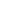 	 Căn cứ Kế hoạch số 1237/KH-PGDĐT ngày 21/8/2023 của Phòng Giáo dục và Đào tạo thành phố Thủ Dầu Một; Căn cứ nhiệm vụ và quyền hạn của Hiệu trưởng quy định tại Điều 11 của Điều lệ Trường tiểu học được ban hành kèm theo Thông tư số 28/2020/TT-BGDĐT ngày 04 tháng 9 năm 2020 của Bộ trưởng Bộ Giáo dục và Đào tạo;  Trường Tiểu học Phú Thọ  xây dựng kế hoạch khung thời gian năm học 2023-2024 cụ thể như sau:1. Ngày tựu trường, ổn định nề nếp đối với tất cả học sinh lớp 1, 2, 3, 4, 5: Thứ hai/28/8/2023.a. Từ Thứ hai/28/8/2023 đến Thứ năm/31/8/2023: Tất cả học sinh lớp 1, 2, 3, 4, 5: Học 1 buổi/ ngày.b. Từ Thứ ba/05/9/2023 trở đi: Tất cả học sinh lớp 1, 2, 3, 4, 5:  Học 2 buổi/ ngày.2. Tổ chức khai giảng: Thứ ba/05/9/20233. Ngày bắt đầu và kết thúc học kỳ, năm học:- Học kỳ I:+ Từ ngày 05/9/2023 đến ngày 12/01/2024 (18 tuần thực học, thời gian còn lại dành cho các hoạt động khác).+ Sơ kết học kỳ I vào ngày 12/01/2024.- Học kỳ II và kết thúc năm học:+ Từ ngày 15/01/2024 đến ngày 24/5/2024 (17 tuần thực học, thời gian còn lại dành cho các hoạt động khác).- Ngày Tổng kết năm học:	+ Từ ngày 27/5/2024 đến ngày 31/5/2024.4. Xét công nhận hoàn thành chương trình tiểu học trước ngày 30/6/2024.5. Hoàn thành tuyển sinh lớp 1 năm học 2024-2025 trước ngày 31/7/2024.6. Các ngày nghỉ Lễ, Tết được thực hiện theo quy định của Bộ luật Lao động, văn bản hướng dẫn của Ủy ban nhân dân tỉnh, văn bản hướng dẫn của Ủy ban nhân dân thành phố (nếu ngày nghỉ Lễ, Tết trùng vào ngày nghỉ cuối tuần thì được nghỉ bù theo quy định).7. Thời gian nghỉ hè (bao gồm cả nghỉ phép năm) của giáo viên là 08 tuần theo quy định, được thực hiện từ ngày 15/6/2024 đến ngày 15/8/2024.8. Thực hiện theo quy định của Sở Giáo dục và Đào tạo về: Ngày tổ chức các kỳ thi chọn học sinh giỏi cấp tỉnh; ngày hoàn thành tuyển sinh vào lớp 1; thời gian nghỉ Tết Nguyên đán Giáp Thìn năm 2024 đối với viên chức, người lao động và học sinh; quyết định cho học sinh nghỉ học trong trường hợp thời tiết quá khắc nghiệt, thiên tai và bố trí học bù; bảo đảm thời gian nghỉ của giáo viên trong năm học theo quy định.9. Trường có trách nhiệm báo cáo Phòng Giáo dục và Đào tạo thành phố Thủ Dầu Một về tình hình chuẩn bị năm học và tình hình tổ chức khai giảng trước ngày 07/9/2023; sơ kết học kỳ trước 30/01/2024; tổng kết năm học, báo cáo kết quả thực hiện các tiêu chí thi đua và đề nghị xét khen thưởng năm học trước ngày  15/6/2024.10. Trường Tổng kết năm học 2023-2024 theo văn bản chỉ đạo của Phòng Giáo dục và Đào tạo thành phố Thủ Dầu Một.Nơi nhận:                                                                                                    HIỆU TRƯỞNG- HT;- CB, GV, NV, PHHS (website/ zalo);- Lưu: VT.                                                                                                                                                                                              Nguyễn Thị Thanh TâmPHÒNG GD&ĐT TP THỦ DẦU MỘTCỘNG HÒA XÃ HỘI CHỦ NGHĨA VIỆT NAMTRƯỜNG TIỂU HỌC PHÚ THỌ Độc lập – Tự do – Hạnh phúc       Số: 230/KH-THPTPhú Thọ, ngày 22 tháng 8 năm 2023  